Arts in the MYPPlanning a progression of learningARTS OBJECTIVEST hroughout the pro gramme, s tudent s should engage with the curriculum and demons trate their understanding at increasing levels of sophistication.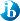 14                                                                                                                                                                                                                       Arts guidePlanning a progression of learningYear 1In order to reach the aims of arts, students should be able to:Year 3In order to reach the aims of arts, students should be able to:Year 5In order to reach the aims of arts, students should be able to:Objective A: Knowing and understandingObjective A: Knowing and understandingObjective A: Knowing and understandingi.         demonstrate awareness of the art form studied, including the use of appropriate languageii.        demonstrate awareness of the relationship between the art form and itscontextiii.      demonstrate awareness of the links between the knowledge acquired and artwork created.i.         demonstrate knowledge of the art form studied, including concepts, processes, and the use of appropriate languageii.        demonstrate knowledge of the role of the art form in original or displaced contextsiii.      use acquired knowledge to inform their artwork.i.         demonstrate knowledge and understanding of the art form studied, including concepts, processes, and the use of subject-specific terminologyii.        demonstrate an understanding of the role of the art form in original or displaced contextsiii.      use acquired knowledge to purposefully inform artistic decisions in the process of creating artwork.Objective B: Developing skillsObjective B: Developing skillsObjective B: Developing skillsi.         demonstrate the acquisition and development of the skills and techniques of the art form studiedii.        demonstrate the application of skills and techniques to create, perform and/or present art.i.         demonstrate the acquisition and development of the skills and techniques of the art form studiedii.        demonstrate the application of skills and techniques to create, perform and/or present art.i.         demonstrate the acquisition and development of the skills and techniques of the art form studiedii.        demonstrate the application of skills and techniques to create, perform and/or present art.Year 1In order to reach the aims of arts, students should be able to:Year 3In order to reach the aims of arts, students should be able to:Year 5In order to reach the aims of arts, students should be able to:Objective C: Thinking creativelyObjective C: Thinking creativelyObjective C: Thinking creativelyi.         identify an artistic intentionii.        identify alternatives and perspectivesiii.      demonstrate the exploration of ideas.i.         outline a clear and feasible artistic intentionii.        outline alternatives, perspectives, and imaginative solutionsiii.      demonstrate the exploration of ideas through thedevelopmental process to a point of realization.i.         develop a feasible, clear, imaginative and coherent artistic intentionii.        demonstrate a range and depth of creative-thinking behavioursiii.      demonstrate the exploration of ideas to shape artistic intention through to a point of realization.Objective D: RespondingObjective D: RespondingObjective D: Respondingi.         identify connections between art forms, art and context, or art and prior learningii.        recognize that the world contains inspiration or influence for artiii.      evaluate certain elements or principles of artwork.i.         outline connections and transfer learning to new settingsii.        create an artistic response inspired by the world around themiii.      evaluate the artwork of self and others.i.         construct meaning and transfer learning to new settingsii.        create an artistic response that intends to reflector impact on the world around themiii.      critique the artwork of self and others.